ActividadEscribe dos situaciones donde creas que se encuentra implícito el concepto de intervalo.Usa como pista las imágenes.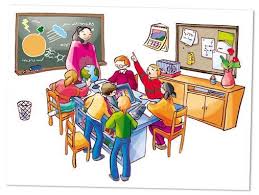 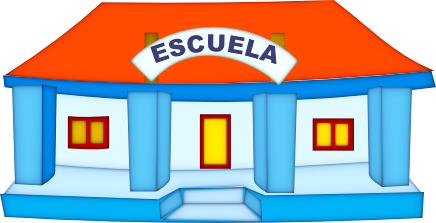 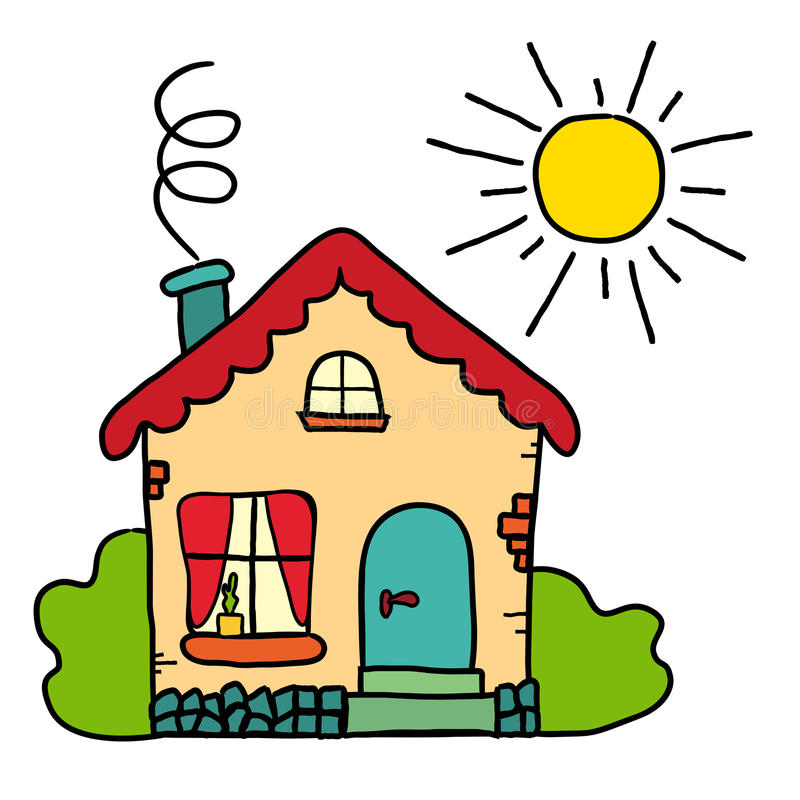 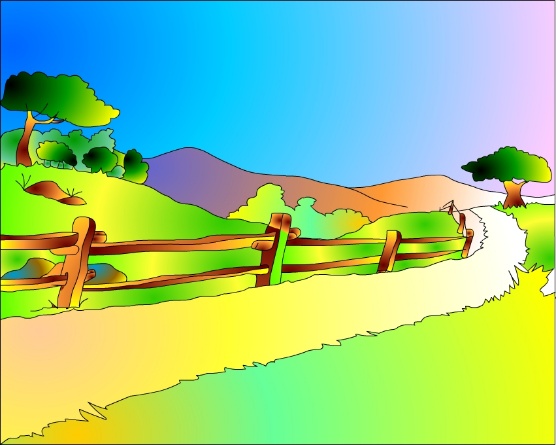 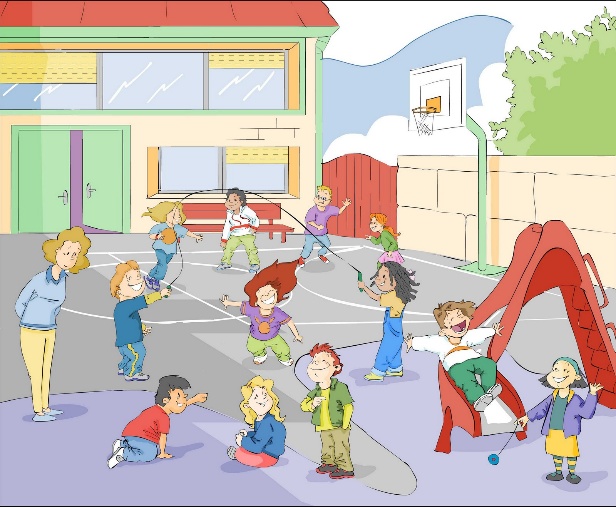 